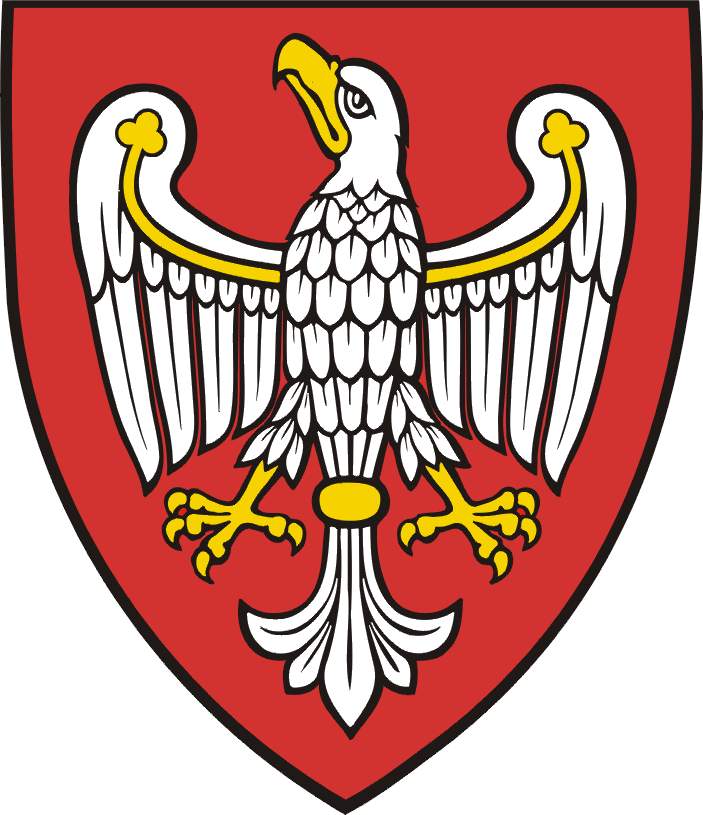 Poznań, 16 grudnia 2015 r.DO-IV.152.2.2015 Szanowny Panie,                                                                                                        odpowiadając na Pana pismo z 28 września 2015 roku w sprawie budowy ścieżki rowerowej na odcinku Szydłowo – Dolaszewo wzdłuż drogi wojewódzkiej nr 179 na długości  uprzejmie informuję, że dokonaliśmy szczegółowej analizy lokalizacji w terenie przedstawionej przez Pana propozycji.                  Budowa ścieżki na wskazanym odcinku wymaga lokalizacji poza pasem drogowym, co wiąże się z koniecznością nabycia gruntów. Ponadto dla budowy ww. ścieżki niezbędne jest wykonanie kanalizacji deszczowej. Koszt tego zadania będzie bardzo wysoki 
i wraz z wykonaniem dokumentacji wyniesie około 4 mln zł. Trudno obecnie określić koszty wykupu gruntów. Nie negując przedstawionych przez Pana argumentów dotyczących znaczenia tej inwestycji dla regionu i korzyści jakie odniosą mieszkańcy, środki jakie Samorząd Województwa Wielkopolskiego może przeznaczyć na realizację inwestycji drogowych są ograniczone.                  W związku z powyższym realizacja tego zadania w najbliższych latach nie jest planowana.  WicemarszałekWojciech Jankowiak